QUADRO DE HORÁRIO DAS TURMAS – 2017.2 (CURRÍCULO 2005)(Versão 06/07/2017)5ª fase6ª fase6ª fase7ª fase8ª faseTurmas ExtrasProfa. Araci Isaltina de Andrade HillesheimCoordenadora do Curso de Graduação em BiblioteconomiaUFSC/CED - Portaria XXX/2016/GR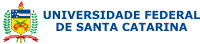 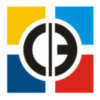 CENTRO DE CIÊNCIAS DA EDUCAÇÃOCURSO DE GRADUAÇÃO EM BIBLIOTECONOMIACampus Universitário Reitor João David Ferreira LimaCEP: 88.040-900 - Florianópolis - SCTelefones: (48) 3721-4563E-mail: coord.biblio@gmail.com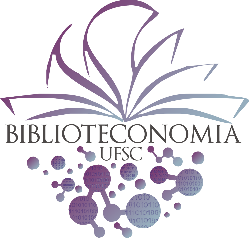 CURSO: BIBLIOTECONOMIA/CEDCURSO: BIBLIOTECONOMIA/CEDCURSO: BIBLIOTECONOMIA/CEDTURMA: 05324TURMA: 05324LOCAL: Sala 604LOCAL: Sala 604HORÁRIOSEGUNDATERÇAQUARTAQUINTASEXTASÁBADO18h30min - 19h20minINE 5111CIN5017CIN5018CIN5017CIN501619h20min - 20h10minINE 5111Gestão Docum.JimenaCIN5018Gestão Docum.JimenaCIN501620h20min - 21h10minCIN5015 CIN5015 CIN5018INE 5111CIN501621h10min - 22hPesquisaAna CláudiaPesquisaAna CláudiaInformat.MoisésINE 5111Gestão Estrat. JimenaCURSO: BIBLIOTECONOMIA/CEDCURSO: BIBLIOTECONOMIA/CEDCURSO: BIBLIOTECONOMIA/CEDTURMA: 06324TURMA: 06324LOCAL: Sala 109LOCAL: Sala 109HORÁRIOSEGUNDATERÇAQUARTAQUINTASEXTASÁBADO18h30min - 19h20minCIN5025CIN5020CIN5021CIN5043-OP19h20min - 20h10minPrát. GestãoMarliCIN5020CIN5021TópicosEspeciais – TI Optativa Douglas20h20min - 21h10minCIN5007CIN5020CIN5021CIN5022CIN502221h10min - 22hGestão da Inf./ Conhec.ViníciusUsuáriosMarliPrat. Tratam. GleisyServiçosHeloisaServiçosHeloisaCURSO: BIBLIOTECONOMIA/CEDCURSO: BIBLIOTECONOMIA/CEDCURSO: BIBLIOTECONOMIA/CEDTURMA: 06324ATURMA: 06324ALOCAL: Sala 609LOCAL: Sala 609HORÁRIOSEGUNDATERÇAQUARTAQUINTASEXTASÁBADO18h30min - 19h20minCIN502119h20min - 20h10minCIN502120h20min - 21h10minCIN502121h10min - 22hPrat. Tratam. AraciCURSO: BIBLIOTECONOMIA/CEDCURSO: BIBLIOTECONOMIA/CEDCURSO: BIBLIOTECONOMIA/CEDCURSO: BIBLIOTECONOMIA/CEDTURMA: 07324TURMA: 07324LOCAL: Sala 611LOCAL: Sala 611HORÁRIOSEGUNDATERÇAQUARTAQUARTAQUINTASEXTASÁBADO18h30min - 19h20minCIN5023CIN5029CIN5024CIN5024CIN5023LSB7904 OP19h20min - 20h10minReferência HeloisaCIN5029CIN5024CIN5024Referência HeloisaLSB7904 OP20h20min - 21h10minJOR5300CIN5029CIN5024CIN5024CIN 5027LSB7904 OP21h10min - 22hJOR5300Inf. E Gestão da Inovação MárcioColeções JimenaColeções JimenaProjetoAna CláudiaLSB7904 OPCURSO: BIBLIOTECONOMIA/CEDCURSO: BIBLIOTECONOMIA/CEDCURSO: BIBLIOTECONOMIA/CEDTURMA: 08324TURMA: 08324LOCAL: Sala 606LOCAL: Sala 606HORÁRIOSEGUNDATERÇAQUARTAQUINTASEXTASÁBADO18h30min - 19h20minCIN5052CIN505019h20min - 20h10minTCCÂngelaEstágio Elizete20h20min - 21h10min21h10min - 22hCURSO: BIBLIOTECONOMIA/CEDCURSO: BIBLIOTECONOMIA/CEDCURSO: BIBLIOTECONOMIA/CEDCURSO: BIBLIOTECONOMIA/CEDCURSO: BIBLIOTECONOMIA/CEDCURSO: BIBLIOTECONOMIA/CEDCURSO: BIBLIOTECONOMIA/CEDHORÁRIOSEGUNDATERÇAQUARTAQUINTASEXTASÁBADO18h30min - 19h20minCIN7140-EXTCIN5009-EXTCIN5003-EXT19h20min - 20h10minCIN7140-EXTCIN5009-EXTCIN5003-EXT20h20min - 21h10minCIN7138-EXTCIN7140-EXTCIN5009-EXTCIN7138-EXTCIN5003-EXT21h10min - 22hIntro. à CI Profa. JimenaPesq. Biblio. Prof. LuísLing. Docum. Profa. HeloisaIntro. à CI Profa. JimenaEvol. Meios Prof. Luís